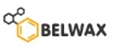 Commercial offer"Mineral Wax Plant" JSC is the leading manufacturer of petroleum paraffin wax as well as of the wide range of other high-quality petrochemical products in the Republic of Belarus.Our company has been working on the market for more than 55 years and it is just one manufacturer of paraffin in the Republic of Belarus."Mineral Wax Plant" JSC can offer to our consumer different kinds of greasing, lubricant additives, surfaces modifires, protective waxes, model compounds, oils, paraffin waxes, paraffin emulsion and etc.Our products have such code CN as:2710199800, 3403191000, 2710198200, 2710199200  – oils, greasings;3404900009 – waxes, paraffins;3824996500 – model compositions;3825690000 – reagents.It is possible to receive full information about our products on our site http://www.belwax.by.High quality of products is provided by implementation of a complex of technical, economic and organizational measures of effective control at all stages of production.Currently, the organization operates an integrated management system that meets the requirements of international standards ISO 9001:2015, ISO 14001:2015, OHAS 18001:2007, which is a set of interrelated and interacting quality management system, environmental management system and occupational health management system."Mineral Wax Plant" JSC has the accredited laboratory which renders services in carrying out tests according to the field of accreditation attached to the certificate for own needs and the third-party customer.The production of the "Mineral Wax Plant" JSC can be loaded by the railway, automobile and sea transport. "Mineral Wax Plant" JSC offers flexible conditions of the collaboration with individual approach to every customer. Depending of the volume of production, terms of payment and delivery "Mineral Wax Plant" JSC uses the discount system. The time limit for performance of the orders is from 5 to 14 days."Mineral Wax Plant" JSC looks forward  to  long-term cooperation.Contacts:“Mineral Wax Plant” JSCCommercial director – Vasil Kavalchuk T: + 375 1713 24330, + 375 33 366 00 97e-mail: kavalchuk@belwax.byMarketing departmentТел: +375 1713 24344 Факс: +375 1713 24350 E-mail: market@belwax.bySales departmentТел: +375 1713 24341E-mail: sales@belwax.by